 	Новый год – самый любимый детский праздник. Дети также очень любят мастерить, поэтому, чтобы увлекательно и интересно провести время накануне праздника, воспитанники подготовительной группы №2 занимаются изготовлением Новогодних поделок. Поделки можно изготавливать из различных материалов, начиная от традиционной бумаги, пластилина и заканчивая бросовым материалом.
Сегодня мы предложили ребятам легко и быстро изготовить Символ Года - тигренка из пластилина и капсул от киндер-сюрпризов. Дети с удовольствием взялись за работу. Изготовление поделок развивает не только воображение и фантазию, но и творческий подход, и смекалку, воспитывает художественно-эстетический вкус, терпение, старание и аккуратность в работе.
Вот такие замечательные тигрята у нас получились.
#октябрьскийрайонуфы
#уфа#образование_уфа
#mdoudetsad28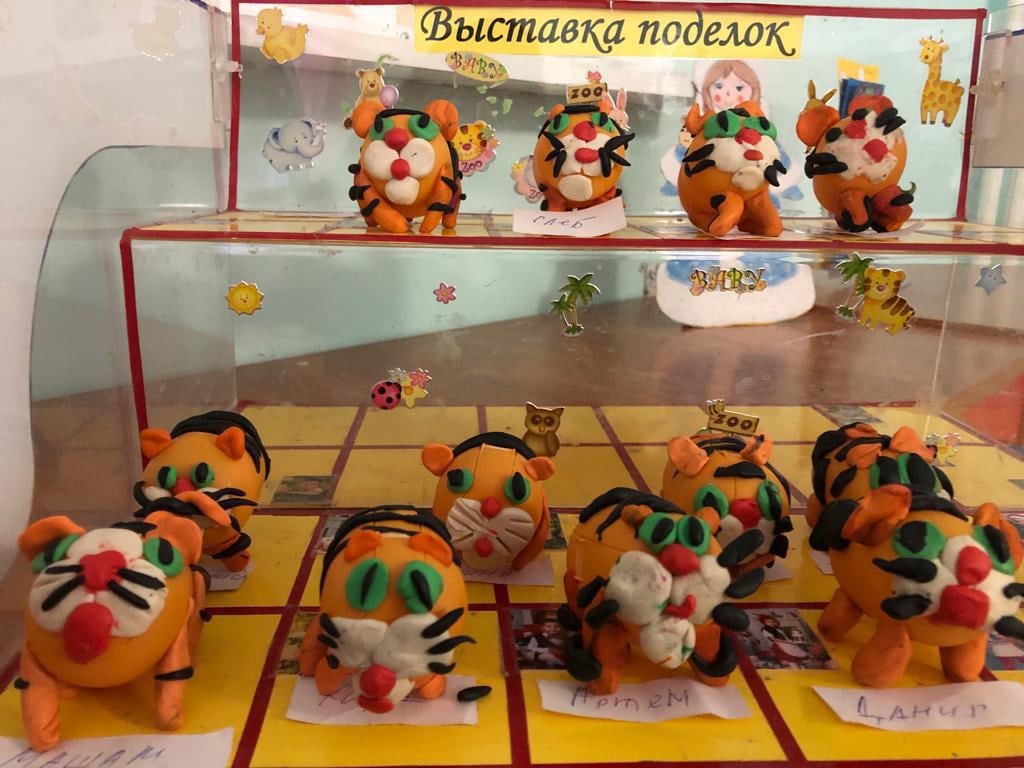 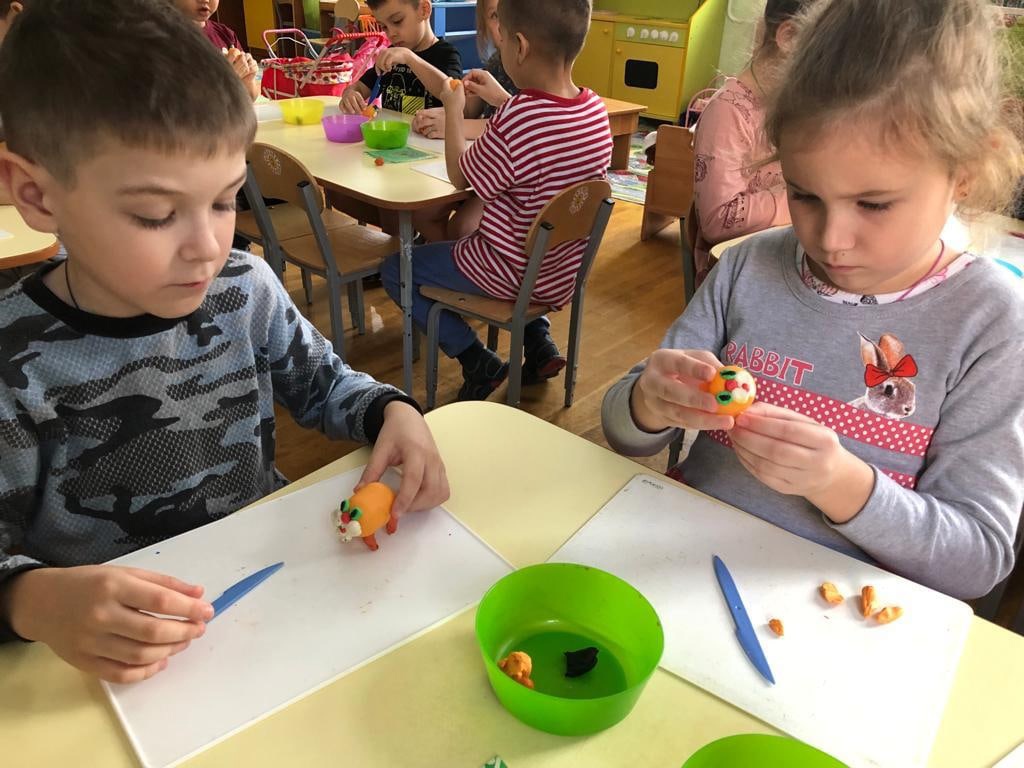 